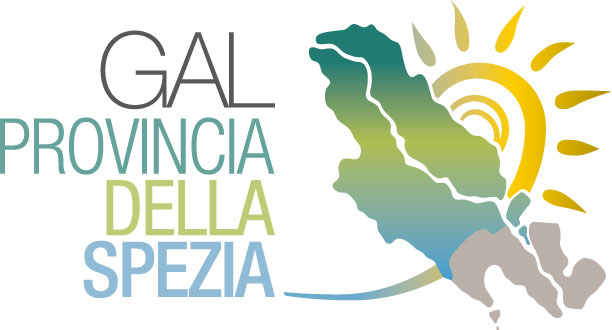 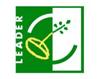 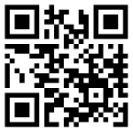 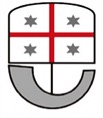 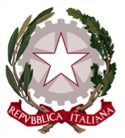 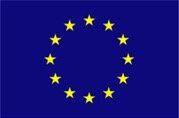            LEADER                                                 PSR 2014/2020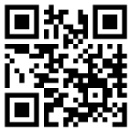 INDICEPARTE A – Presentazione del progettoA.1 Identificazione del progettoA.2 Sintesi del progettoPARTE B – Scheda anagrafica dei soggetti aderenti al progettoB.1 Soggetto ProponenteB.2 Comuni associati/aderenti al progetto (se del caso)PARTE C – Descrizione del progettoC.1 Rilevanza del progettoC.2 Contesto del progettoPARTE D – Progetto di fattibilità tecnica ed economicaD.1 Allegato PARTE  E – DOCUMENTI ULTERIORIPARTE A – Presentazione del progettoA.1 Identificazione del progettoA.2 Sintesi del progettoPARTE B – Scheda anagrafica dei soggetti aderenti al progettoB.1 Soggetto proponente  Competenze ed Esperienze B.2 Comuni associati aderenti al progetto (indicare cioè i Comuni sottoscrittori delle Lettere di intenti se del caso) Replicare la tabella quante volte necessario.PARTE C – Descrizione del progettoC.1 Rilevanza del progettoC.2 Contesto del progettoPARTE D – PROGETTO DI FATTIBILITÀ TECNICA ED ECONOMICA È necessario allegare un progetto di fattibilità tecnica ed economica, pena inammissibilità della presente domanda. Il progetto dovrà essere redatto ai sensi dell’art. 23 del D.Lgs. 50/2016. PARTE E – DOCUMENTI ULTERIORIÈ necessario allegare i seguenti documenti ulteriori:- in caso i proponenti siano Enti Parco e Comuni in forma associata:- per Enti Parco:- lettere di intenti siglate da tutti i Comuni sul cui territorio il Parco ha previsto gli interventi, che dovranno riportare chiaramente: 1. il riferimento alla condivisione ed approvazione del progetto proposto e presentato in risposta al presente Avviso; 2. l’indicazione del soggetto attuatore. - per i Comuni associati:- copia conforme all’originale del protocollo/convenzione/statuto che istituisce l’associazione o l’Unione dei Comuni stessi;  - lettere di intenti siglate da tutti gli aderenti, che dovranno riportare chiaramente: 1. i ruoli dei partecipanti; 2. il riferimento alla condivisione ed approvazione del progetto proposto e presentato per il presente Avviso; 3. l’indicazione del soggetto attuatore.- un cd – rom contenente in formato digitale tutta la documentazione presentata in risposta all’Avviso di Manifestazione di interesse. ALLegato 1.MANIFESTAZIONE DI INTERESSE PER LA REALIZZAZIONE DELL’AZIONE SPECIFICA “Interventi di adeguamento della FRUIBILITà DEL FIUME VARA”ALLegato 1.MANIFESTAZIONE DI INTERESSE PER LA REALIZZAZIONE DELL’AZIONE SPECIFICA “Interventi di adeguamento della FRUIBILITà DEL FIUME VARA”PROGRAMMA DI SVILUPPO RURALE DELLA REGIONE LIGURIA 2014-2020PROGRAMMA DI SVILUPPO RURALE DELLA REGIONE LIGURIA 2014-2020sTRATEGIA DI sVILUPPO lOCALE DI TIPO PARTECIPATIVO “mONTAGNE, cOSTE E vALLI sPEZZINE”approvata con Decreto del Direttore Generale Regione Liguria n. 86 del 06/04/2017sTRATEGIA DI sVILUPPO lOCALE DI TIPO PARTECIPATIVO “mONTAGNE, cOSTE E vALLI sPEZZINE”approvata con Decreto del Direttore Generale Regione Liguria n. 86 del 06/04/2017Gruppo di Azione locale Gal Provincia della Spezia titolo progetto Progetto integrato “Turismo Attivo” sOTTOMISURA LEADER19.2 Sostegno all’esecuzione degli interventi nell’ambito  della strategia di sviluppo locale di tipo partecipativo AMBITO TEMATICO SSLTurismo sostenibileAZIONE SPECIFICAInterventi di adeguamento della FRUIBILITà DEL FIUME VARASOTTOMISURa p.s.r. di riferimento7.05 Infrastrutture turistiche e ricreative  (mod. GAL)SOGGETTO PROPONENTE (in caso di proponenti associati, indicare il soggetto attuatore)DA COMPILARETitolo del progetto Max 100 caratteriTipologia soggetto proponente Ente Parco                                                                        Comuni in forma associata (es. Unione Comuni)      Nome soggetto proponente(in caso di un proponente in forma associata, si indichi il nome del soggetto attuatore) Durata del progetto (N. mesi)N. interventi previsti Budget (€)Fornire una breve sintesi del progetto  descrivendo: l’obiettivo generale del progetto ed i cambiamenti attesi rispetto alla situazione attualegli output / realizzazioni principali e chi ne beneficeràl'approccio che si intende adottare Max 2000 caratteriNome del ProponenteIndicare il nome dell’organismo per estesoIndirizzo Sede legaleVia, codice postale, cittàDipartimento / Unità/ Servizio responsabile dell'attuazione del progettoIndicare il nome del Dipartimento / Unità/ Servizio dell’organismoIndirizzo Sede operativa (se diversa dalla sede legale)Via, codice postale, cittàSito internetNome e cognome del Rappresentante LegaleTelefonoE-mailNumero Partiva IVA / Codice FiscaleL'organismo recupera l'IVA per le attività realizzate nell'ambito del progetto?SI            NO          Parzialmente  Competenze ed esperienze del soggetto proponente pertinenti rispetto all'ambito del progetto Max 2500 caratteriEsperienza eventuale del soggetto proponente nella partecipazione e/o nella gestione a progetti cofinanziati dall'UE o altri progetti a valere sul PSR  Max 2500 caratteri 1Nome del Comune aderenteIndicare il nome dell’organismo per esteso1Nome e cognome del Rappresentante Legale del Comune aderenteIndicare il nome e cognome del Rappresentante Legale2Nome del Comune aderenteIndicare il nome dell’organismo per esteso2Nome e cognome del Rappresentante Legale del Comune aderenteIndicare il nome e cognome del Rappresentante Legale3Nome del Comune aderenteIndicare il nome dell’organismo per esteso3Nome e cognome del Rappresentante Legale del Comune aderenteIndicare il nome e cognome del Rappresentante LegalenNome del Comune aderenteIndicare il nome dell’organismo per estesonNome e cognome del Rappresentante Legale del Comune aderenteIndicare il nome e cognome del Rappresentante LegaleC.1. Quali sono le sfide territoriali che saranno affrontate dal progetto? Come il progetto affronta queste sfide territoriali e/o opportunità comuni?Descrivere la pertinenza del progetto e in termini di sfide comuni e/o opportunità condivise affrontate.Max 3000 caratteriC.2.1 In che modo il progetto contribuisce al raggiungimento degli obiettivi posti dal PSR Regione Liguria 2014-2020, dal SSL del Gal Provincia della Spezia ed in particolare al conseguimento degli obiettivi specifici del progetto “Turismo attivo”?Max 2500 caratteriC.2.2 Quali sono le caratteristiche del progetto e/o le azioni previste che attestano la capacità di realizzare interventi di sistema per il territorioMax 2500 caratteriC.2.3 Quali sono le modalità di attuazione del progetto (ad esempio articolazione del gruppo di lavoro). Max 2000 caratteri